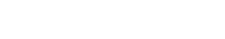 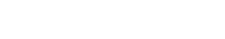 Please use capitals and complete all sections within this form. Incomplete forms will be returned and the enrolment will not be processed. If you require assistance completing this form please contact us.Enter your full name (as in identification document provided)Enter your birth date (day/month/year)Gender (tick one box only)Enter your contact detailsWhat is the address and postcode of the suburb, locality or town in which you usually live?What is your postal address? (if different from above)Preferred method for receiving correspondenceMedicare InformationEmergency Contact Information (this person must be available to be contacted on the days of enrolment)Place of birthDo you speak a language other than English at home?(if more than one language, indicate the one that is spoken most often)Are you of Aboriginal or Torres Strait Islander origin?What is your highest COMPLETED school level? (tick ONE box only)14. Are you still attending secondary school?Have you SUCCESSFULLY completed any of the qualifications listed below?Of the following categories, which BEST describes your current employment status?Which of the following classifications BEST describes your current or recent occup[ation? (tick ONE box only)Which of the following classifications BEST describes the Industry of your current or previous employer?Of the following categories, which BEST describes your main reason for undertaking this training? (tick ONE box only)Do you consider yourself to have a disability, impairment or long-term condition?If Yes, please indicate the areas of disability, impairment or long-term condition. (You may indicate more than one)CoursesPlease tick to select the course you are interested in enrolling in as listed below.*Please note that the delivery of these courses per year may be subject to change. 				Preferred start date        ------- / ------- / -------------Victorian Student NumberHave you attended any Victorian school since 2009, or done any training with a vocational education and training (VET) registered training organisation or an Adult and Community Education provider in Victoria since 2011?Unique Student Identifier (USI)Inclusion Training Student Privacy Notice and DeclarationInclusion Training is committed to protect student’s privacy and requires all students (and legal guardians per case) to read and understand the following Privacy Notice.Information we collect from students:name, home address, phone number and email addressdetails of next kin or emergency contact personplace of birth, spoken language other than Englishmedical information and support requirements, health or cultural additional needsprevious education and qualification attainmentsVSN and USI numbersHow we collect private information and dataPersonal information is collected at the time of enrolment through the Inclusion Training Enrolment Form.Throughout your enrolment with Inclusion Training we update your personal details and course progress. Should any changes occur, please contact us to inform us about your change of circumstances.Evidence of your participation and course progress is documented in class attendance rolls, class activities, trainers’ notes and observations. Information may be collected during training sessions, throughout the duration of your enrolment.Why we collect personal informationPersonal information requested in the enrolment form enables us to process your enrolment as per Department of Education and Training requirements.If you choose not to provide your personal data, it may limit funding opportunities available to you and/or our ability to process your enrolment.In addition to the Victorian Government VET Student Enrolment Privacy Notice (see next page), Inclusion Training will use your personal information to:communicate with you about your course progresskeep you informed about changes and/or new programs availablecomplete day to day administrative taskscollect your feedback and suggestions How we store private informationStudent’s information and data are electronically stored in student management system software, VETtrak. The VETtrak database is located on a VETtrak hosted server for optimum security and can be accessed by authorised users only, using a password.Student’s enrolment form, copies of identification documents, assessments and assessment results, trainer’s notes and any private communication with student are filed in student’s individual hard file. Students’ individual hard files are stored in a locked designated filing cabinet, at Inclusion Training’s head office.Disclosure of student’s private information Inclusion Training will not reveal any personal or health information to a third party for any reason other than the primary purpose it was collected unless the disclosure is required by law.Student access to personal information Should you wish to obtain a copy of any personal information we hold or request information to be deleted or changed please contact us directly at our head office at 67 Sutherland Road, ARMADALE VIC 3143 ORPhone: 03 9509 4266, Email: learn@inclusiontraining.org.auPlease note we will require you to adequately identify yourself when requesting your personal information. References:Privacy and Data Protection Act 2014 (VIC)Health Records Act 2001 (VIC)Privacy Act 2018I declare that the information I have provided in the enrolment form are true and correct to my best knowledge. I acknowledge that I have read Inclusion Melbourne Privacy Notice.Victorian Government VET Student Enrolment Privacy NoticeThe Victorian Government, through the Department of Education and Training (the Department), develops, monitors and funds vocational education and training (VET) in Victoria. The Victorian Government is committed to ensuring that Victorians have access to appropriate and relevant VET services. Any personal information collected by the Department for VET purposes is protected in accordance with the Privacy and Data Protection Act 2014 (Vic) and the Health Records Act 2001 (Vic).Collection of your dataInclusion Training is required to provide the Department with student and training activity data. This includes personal information collected in the Inclusion Training enrolment form and unique identifiers such as the Victorian Student Number (VSN) and the Commonwealth’s Unique Student Identifier (USI).Inclusion Training provides data to the Department in accordance with the Victorian VET Student Statistical Collection Guidelines, available at http://www.education.vic.gov.au/training/providers/rto/Pages/datacollection.aspx.Use of your dataThe Department uses student and training data, including personal information, for a range of VET purposes including administration, monitoring and planning, including interaction between the Department and Student where appropriate.The data may also be subjected to data analytics, which seek to determine the likelihood of certain events occurring (such as program or subject completion), which may be relevant to the services provided to the student.Disclosure of your dataAs necessary and where lawful, the Department may disclose VET data, including personal information, to its contractors, other government agencies, professional bodies and/or other organisations for VET-related purposes. In particular, this includes disclosure of VET student and training data to the Commonwealth and the National Centre for Vocational Education Research (NCVER).Legal and RegulatoryThe Department’s collection and handling of enrolment data and VSNs is authorised under the Education and Training Reform Act 2006 (Vic). The Department is also authorised to collect and handle USIs in accordance with the Student Identifiers Act 2014 (Cth) and the Student Identifiers Regulation 2014 (Cth).Survey participationYou may be contacted to participate in a survey conducted by NCVER or a Department-endorsed project, audit or review relating to your training. This provides valuable feedback on the delivery of VET programs in Victoria.Please note you may opt out of the NCVER survey at the time of being contacted. Consequences of not providing your informationFailure to provide your personal information may mean that it is not possible for you to enrol in VET and/or to obtain a Victorian Government VET subsidy.Access, correction and complaintsYou have the right to seek access to or correction of your own personal information. You may also complain if you believe your privacy has been breached.For further information, please contact Inclusion Training’s Privacy Officer in the first instance by phone 03 9509 4266 or e-mail learn@inclusiontraining.org.au.Further informationFor further information about the way the Department collects and handles personal information, including access, correction and complaints, go to http://www.education.vic.gov.au/Pages/privacypolicy.aspx.For further information about Unique Student Identifiers, including access, correction and complaints, go to http:// www.usi.gov.au/Students/Pages/student-privacy.aspx.I acknowledge that I have read the Victorian Government’s VET Student Enrolment Privacy Notice.Student Signature:                                                                                                         Date: 67 Sutherland Road Armadale VIC 3143PO Box 8093 Armadale VIC 3143T.  03 9509 4266	F. 03 9576 0378E. learn@inclusiontraining.org.au         W. inclusionmelbourne.org.au/training  Inclusion Melbourne Inc.   InclusionMelb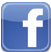 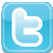 ABN 67 568 450 949Inclusion Training is a Foundation Skills Courses approved provideMaleFemaleIndeterminate/Intersex/UnspecifiedHome phoneMobile PhoneWork PhoneEmail addressFlat/Unit NumberStreet NumberStreet NameFlat/Unit NumberStreet NumberStreet NamePO box or roadside delivery boxMedicare No.Expiry DateNo. on CardNoYes, AboriginalYes, Torres Strait IslanderAEI008 - Bachelor Degree or Higher Degree410 - Advanced Diploma or Associate Degree420 - Diploma (or Associate Diploma)511 - Certificate IV (or Advanced Certificate/Technician)514 - Certificate III (or Trade Certificate)521 - Certificate II524 - Certificate I990 - Certificates other than the above01 - Full-time employee05 - Employed - unpaid worker in a family business02 - Part-time employee06 - Unemployed - seeking full-time work03 - Self-employed - not employing others07 - Unemployed - seeking part-time work04 – Self-employed – employing others08 - Not employed - not seeking employment1 – Managers6 – Sales Workers2 – Professionals7 – Machinery Operators and Drivers3 – Technicians and Trade Workers8 – Labourers4 – Community and Personal Service Workers9 – Other5 – Clerical and Administrative Workers10 – Never Employed (skip next question)A - Agriculture, Forestry and FishingH - Accommodation and Food ServicesO - Public Administration and SafetyB - MiningI - Transport, Postal and WarehousingP - Education and TrainingC - ManufacturingJ - Information Media and telecommunicationsQ - Health Care and Social AssistanceD - Electricity, Gas, Water and Waste ServicesK - Financial and Insurance ServicesR - Arts and recreation ServicesE - ConstructionL - Rental, Hiring and real Estate ServicesS - Other ServicesF- Wholesale TradeM - Professional, Scientific and Technical ServicesG - Retail TradeN - Administrative and Support ServicesTo get a jobI wanted extra skills for my jobTo develop my existing businessTo get into another program of studyTo start my own businessFor personal interest or self-developmentTo try for a different career/upskillOther reasonsTo get a better job or promotionTo get skills for voluntary/community workIt was a requirement of my jobHearing/deafLearningVisionPhysicalMental illnessMedical conditionIntellectualAcquired brain impairmentOther, please specifySUNSHINE CAMPUS	PLEASETICK22554VIC Course in Initial Adult Literacy & Numeracy22555VIC Certificate I in Initial Adult Literacy & Numeracy22301VIC Certificate I in Transition Education    22302VIC Certificate I in Work Education22471VIC Course in Initial General Education for Adults22476VIC Certificate I in General Education for Adults (Introductory)MALVERN EAST CAMPUSPLEASE TICKPre-Accredited Literacy & Numeracy Courses (Various)Pre-Accredited Literacy & Numeracy Courses (Various)22554VIC Course in Initial Adult Literacy & Numeracy22554VIC Course in Initial Adult Literacy & Numeracy22555VIC Certificate I in Initial Adult Literacy & Numeracy22555VIC Certificate I in Initial Adult Literacy & Numeracy22471VIC Course in Initial General Education for Adults22471VIC Course in Initial General Education for Adults   22476VIC Certificate I in General Education for Adults (Introductory)   22476VIC Certificate I in General Education for Adults (Introductory)ONLINE & FLEXIBLE LEARNINGPLEASE TICKCHC33015 Certificate III in Individual Support (Disability)       Student Signature:Date: